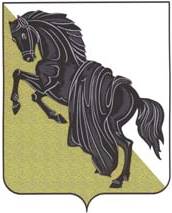 О внесении изменений и дополнений в постановление администрации Каслинского городского поселения от 12.07.2018 № 164В соответствии с Жилищным кодексом РФ; Федеральным законом РФ от 24.06.1998 № 89-ФЗ «Об отходах производства и потребления»; Постановлением Правительства РФ от 12.11.2016 № 1156 «Об обращении с твердыми коммунальными отходами и внесении изменения в постановление Правительства Российской Федерации от 25 августа 2008 г. № 641»; Постановлением Правительства РФ от 06.05.2011 № 354 «О предоставлении коммунальных услуг собственникам и пользователям помещений в многоквартирных домах и жилых домов»; Постановлением Правительства РФ от 31.08.2018 №1039 «Об утверждении Правил обустройства мест (площадок) накопления твердых коммунальных отходов и ведения их реестра»,ПОСТАНОВЛЯЮ:Исключить с 01 января 2019 года из платы за содержание жилого помещения для нанимателей жилых помещений по договорам социального найма, договорам найма жилых помещений муниципального жилищного фонда, а так же для собственников помещений, которые не приняли решение об установлении размера платы за содержание и ремонт жилого помещения  плату за вывоз твёрдых бытовых отходов с учетом захороненияУтвердить приложение №1 к настоящему постановлению.Начальнику общего отдела администрации Каслинского городского поселения Шимель Н.В. опубликовать настоящее постановление в газете «Красное знамя», разместить на официальном сайте администрации Каслинского городского поселения.     4. Контроль над исполнением настоящего постановления возложить на заместителя главы администрации Каслинского городского поселения по городскому хозяйству Е.Н.Васенину.ВРИП главы Каслинского городского поселения	                                                 Д.Н.ДерябинПриложение № 1к постановлению администрацииКаслинского городского поселенияот «27» декабря 2018г. N361РАЗМЕР ПЛАТЫ за содержание и ремонт жилых помещений Примечание:*- без учёта затрат по электроэнергииВРИП главы Каслинского городского поселения	                                                 Д.Н.ДерябинАДМИНИСТРАЦИЯ КАСЛИНСКОГО ГОРОДСКОГО ПОСЕЛЕНИЯЧелябинской областиПОСТАНОВЛЕНИЕ«27» декабря 2018г. № 361                        г. Касли№ п/пРазмер плата за жилое помещениеЕдиница измеренияРазмер платы№ п/пРазмер плата за жилое помещениеЕдиница измеренияс 01.01.2019 1Содержание и ремонт жилого помещения без учёта затрат на капитальный ремонтруб. за 1 м2общей площади жилого помещения в месяц11,59*2Техническое обслуживаниеВДГОруб. за 1 м2общей площади жилого помещения в месяц0,283Обслуживание лифтаруб. за 1 м2общей площади жилого помещения в месяц с 3-го этажа8,20*